LBuddy Restriction Enzyme Digests 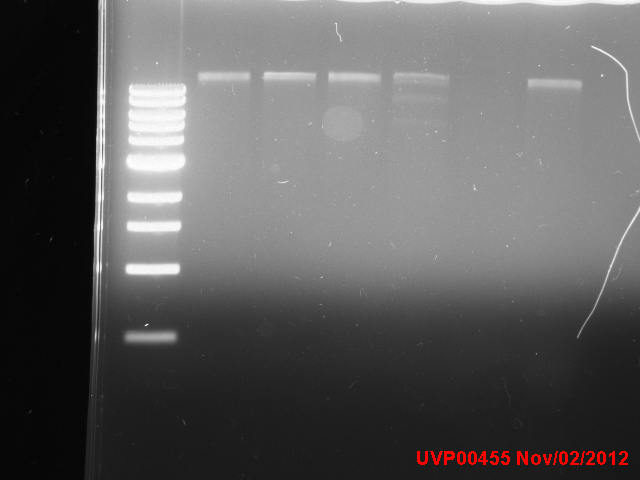 1-Kb Ladder Undigested DNABamHIClaIEcoRIHaeIIHindIII